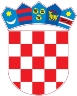 REPUBLIKA HRVATSKAKrapinsko-zagorska županijaUpravni odjel za prostorno uređenje, gradnju i zaštitu okolišaZabok KLASA: UP/I-361-03/17-01/000176URBROJ: 2140/01-08/5-18-0008 Zabok, 10.10.2018.Predmet:  	Javni poziv za uvid u spis predmetaZAGORSKI VODOVOD društvo s ograničenom odgovornošću za javnu vodoopskrbu i odvodnju , HR-49210 Zabok, Ksavera Šandora Gjalskog 1 - dostavlja se Pozivamo Vas na uvid u spis predmeta u postupku izdavanja građevinske dozvole zagrađenje građevine  infrastrukturne namjene, vodnogospodarskog sustava odvodnje otpadnih voda - Aglomeracija Krapinske Toplice, 2. skupine,u k.o. Čret, k.o. Klokove, k.o. Vrtnjakovec i k.o. Krapinske Toplice na području Krapinskih Toplica, prema situaciji iz glavnog projekta.Uvid u spis predmeta može se izvršiti dana 22.10.2018 u 08:00 sati, na lokaciji – Zabok, Kumrovečka 6, soba broj 11. Pozivu se može odazvati stranka osobno ili putem svoga opunomoćenika, a na uvid treba donjeti dokaz o svojstvu stranke u postupku. Građevinska dozvola može se izdati i ako se stranka ne odazove ovom pozivu.Stranka koja se odazove pozivu nadležnoga upravnog tijela za uvid, dužna je dokazati da ima svojstvo stranke.VIŠA REFERENTICA ZA PROSTORNO UREĐENJE I GRADNJU Sonja Horvat, ing.građ. DOSTAVITI:Oglasna ploča upravnog tijela,Mrežna stranica,Na katastarskoj čestici za koju se izdaje akt,U spis, ovdje. 